CILINDRI PNEUMATICI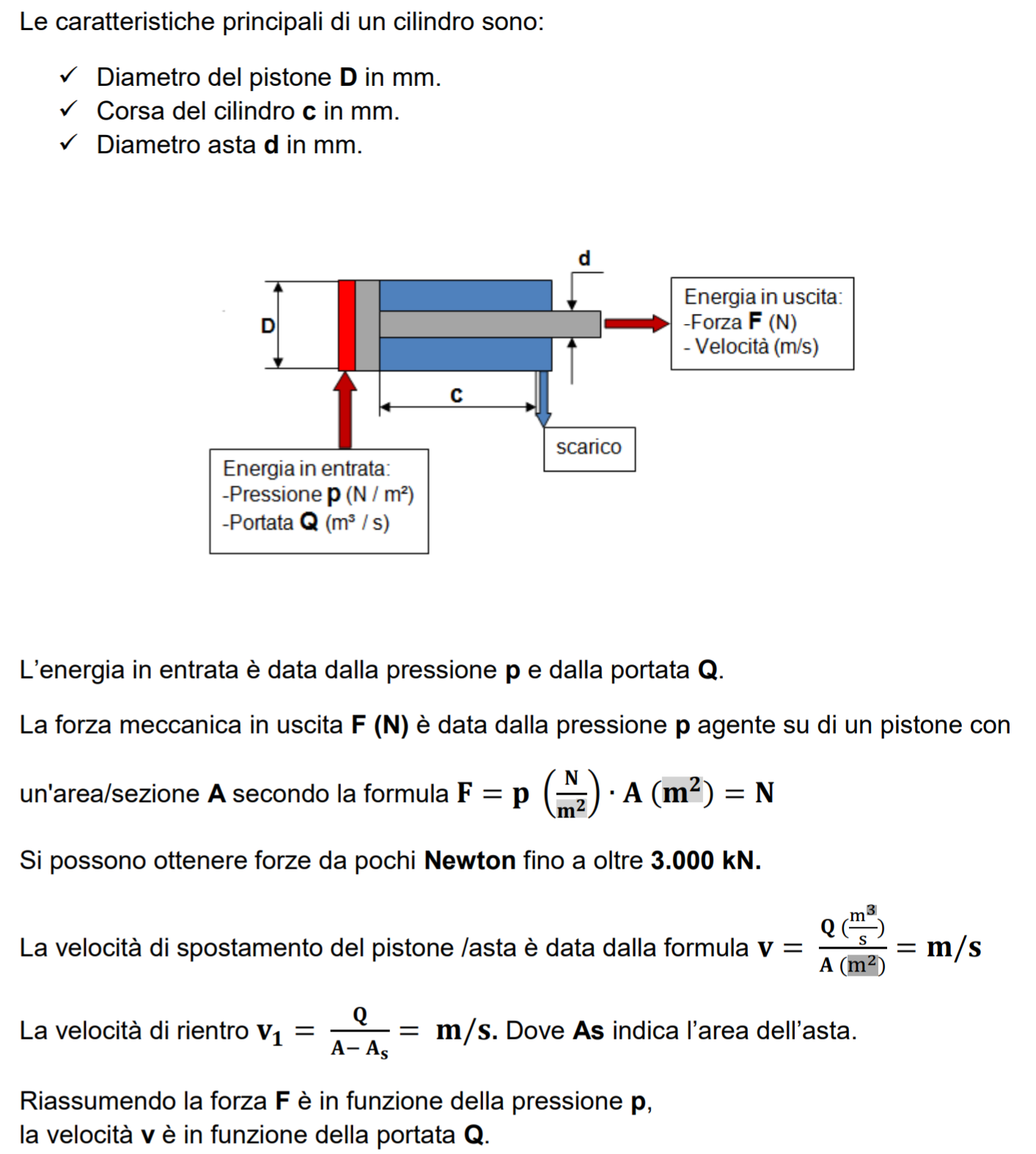 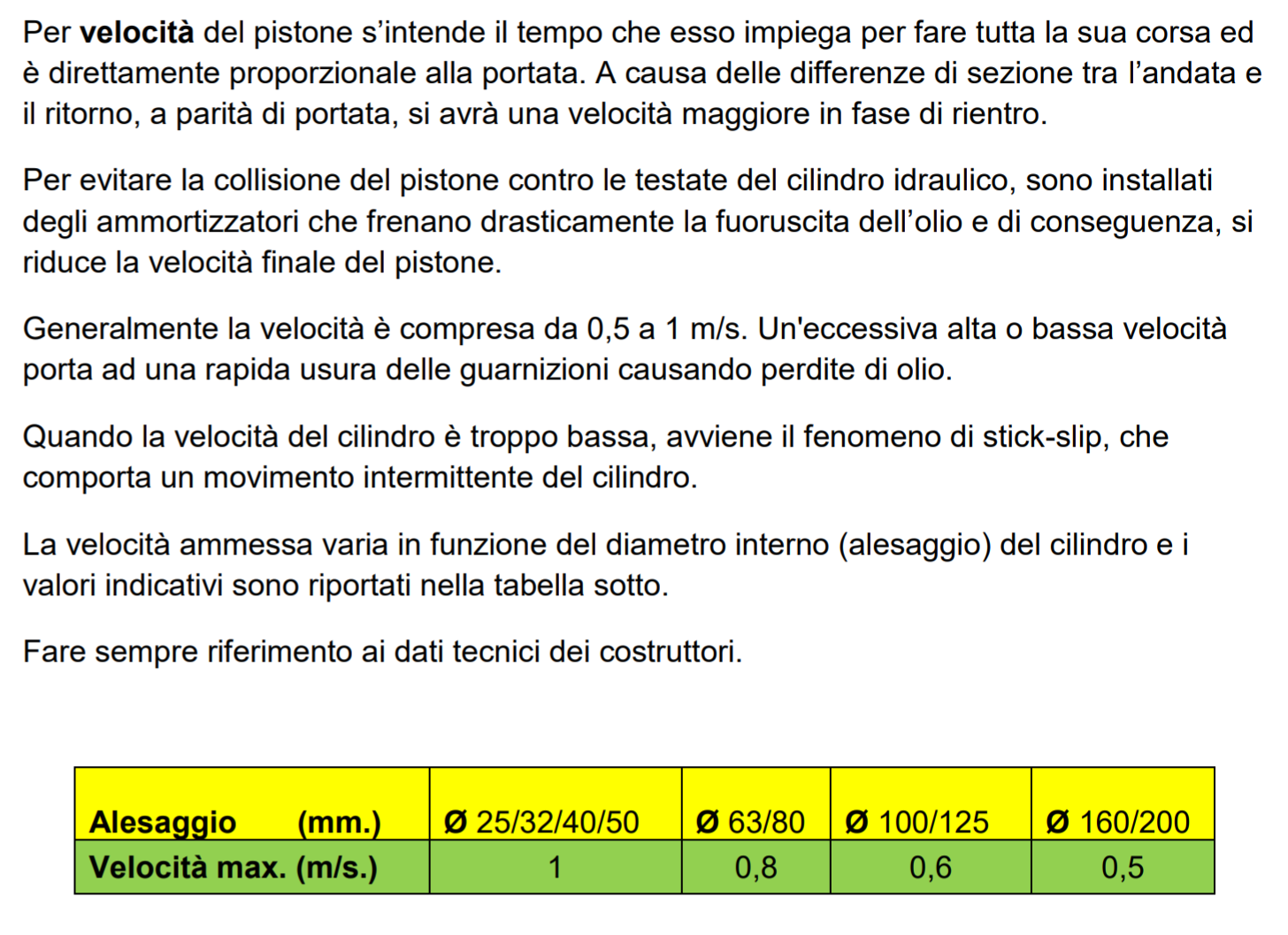 ESEMPIO CALCOLOSi deve generare una spinta pari a 1000 N con aria compressa a 6 BAR.Area necessaria:   A = F / p  = 1000 / 600000 = 0,00166666 m2
In prima approssimazione, trascurando la sezione dello stelo, il diametro sarà:
D = (4 * A / 3.14)0,5 =  (4 * 0,001666 / 3.14 ) 0,5  = 0,046 m   4,6 cmPer tenere conto dell’area dello stelo bisogna scegliere il diametro “d” dello stelo che è proporzionale al diametro D del cilindro (più alta è la spinta esercitata e più grande sarà il diametro dello stelo in modo che non si fletta  verifica a carico di punta).Maggiorando all’inizio del calcolo la forza di spinta si può trascurare l’area dello stelo.
F = 1000 N + 50% = 1500 N   A = 0,0025 m2    D = 0,0564 m  5,64 cm
Ovviamente si sceglierà il cilindro a catalogo con diametro più vicino maggiore a quello calcolato.TO DO:  Con diametro stelo d=8 mm  quanti vale D senza trascurare area stelo? 

Se voglio una velocità del pistone di 1 m/s allora la portata di aria varrà:
Q = v * A = 1 * 0,0025 = 0,0025 m3/s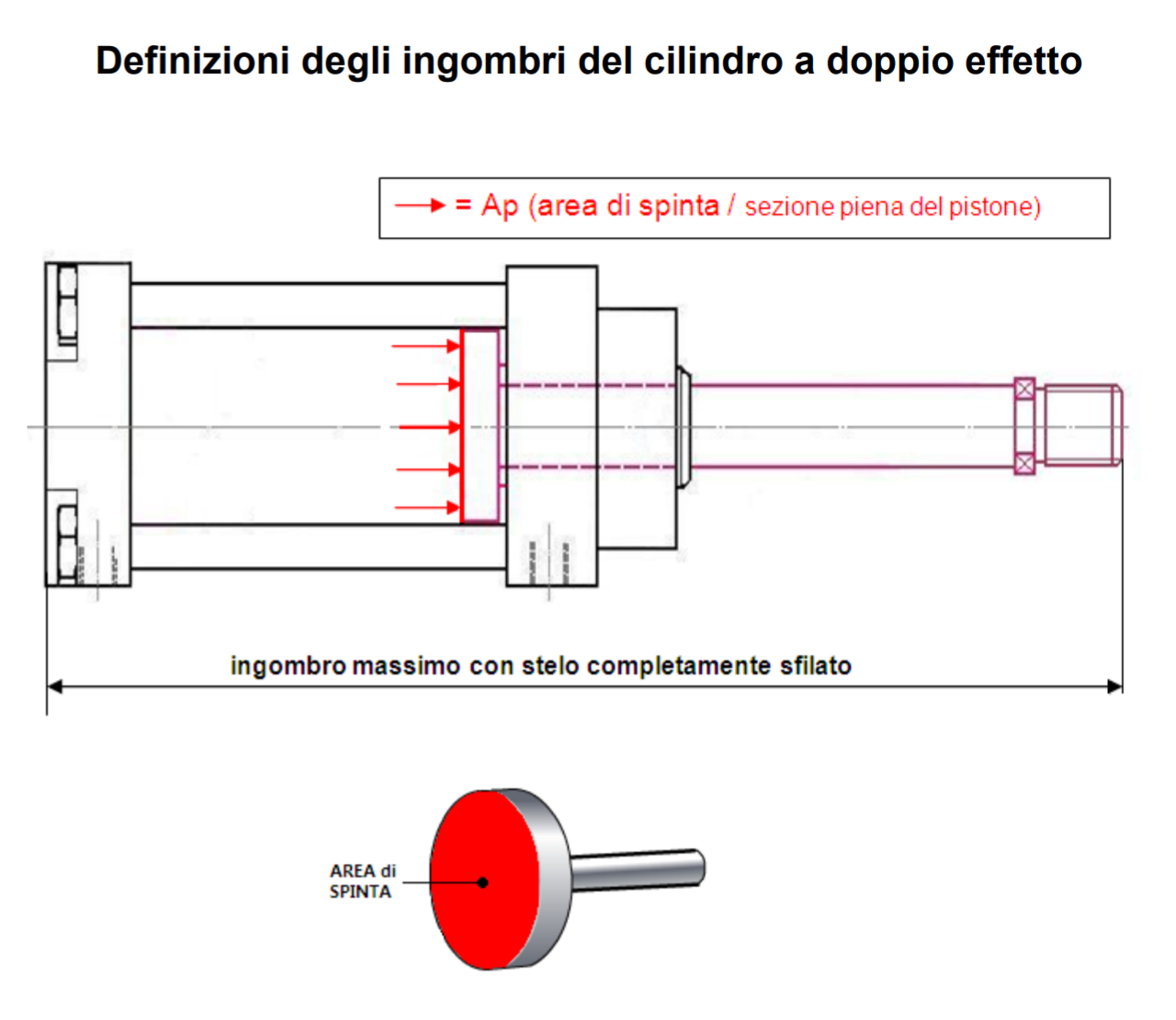 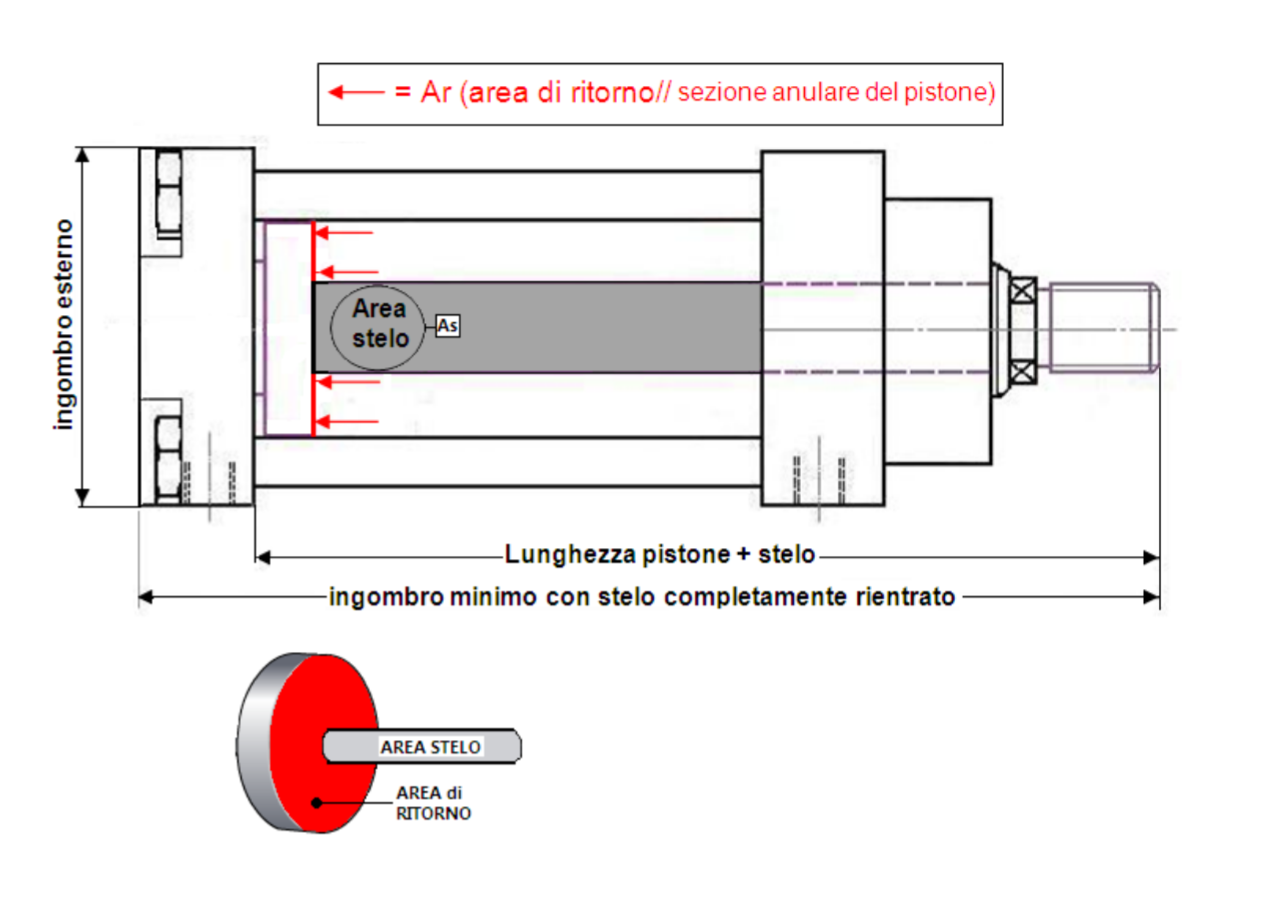 AMMORTIZZAMENTO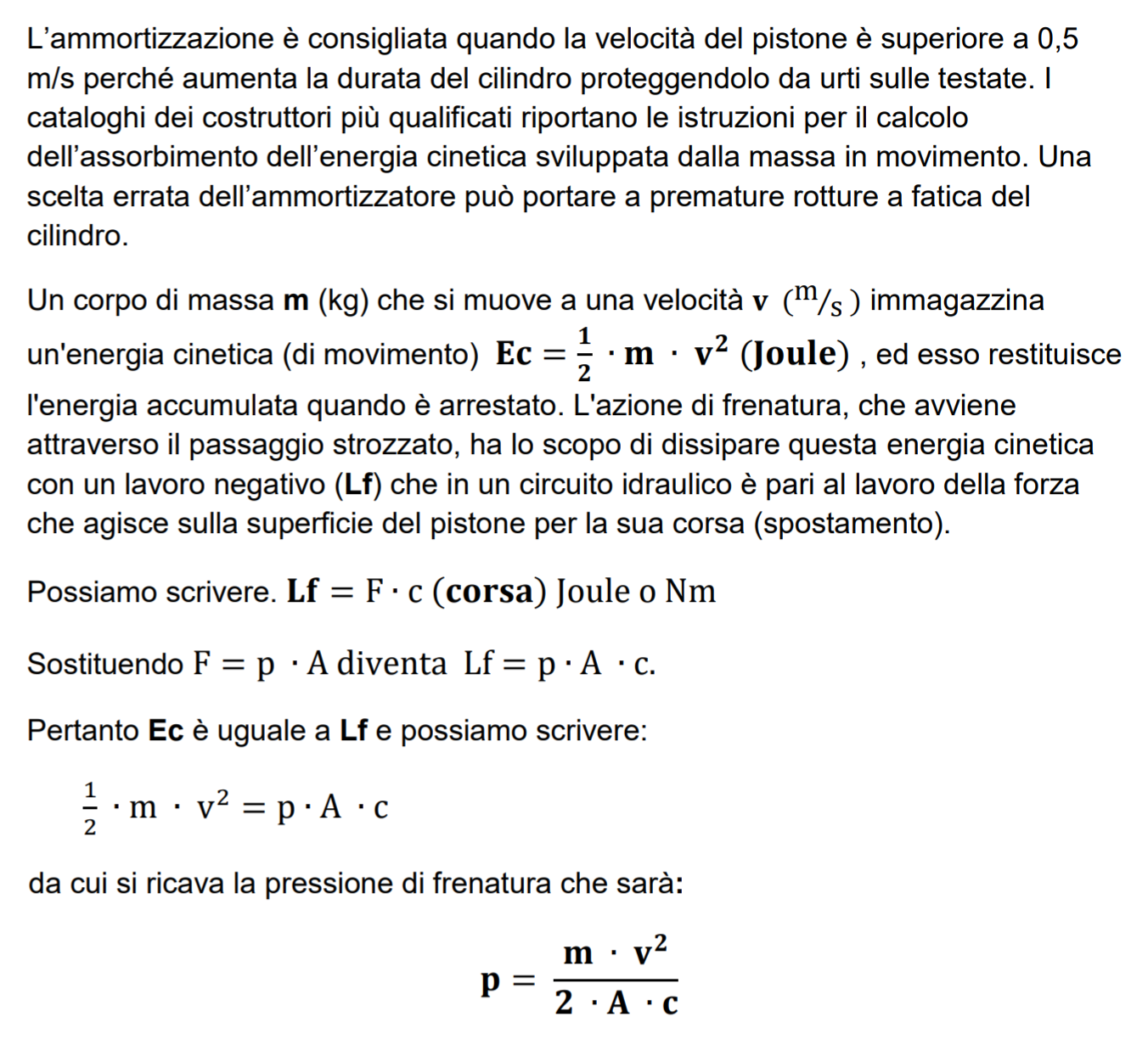 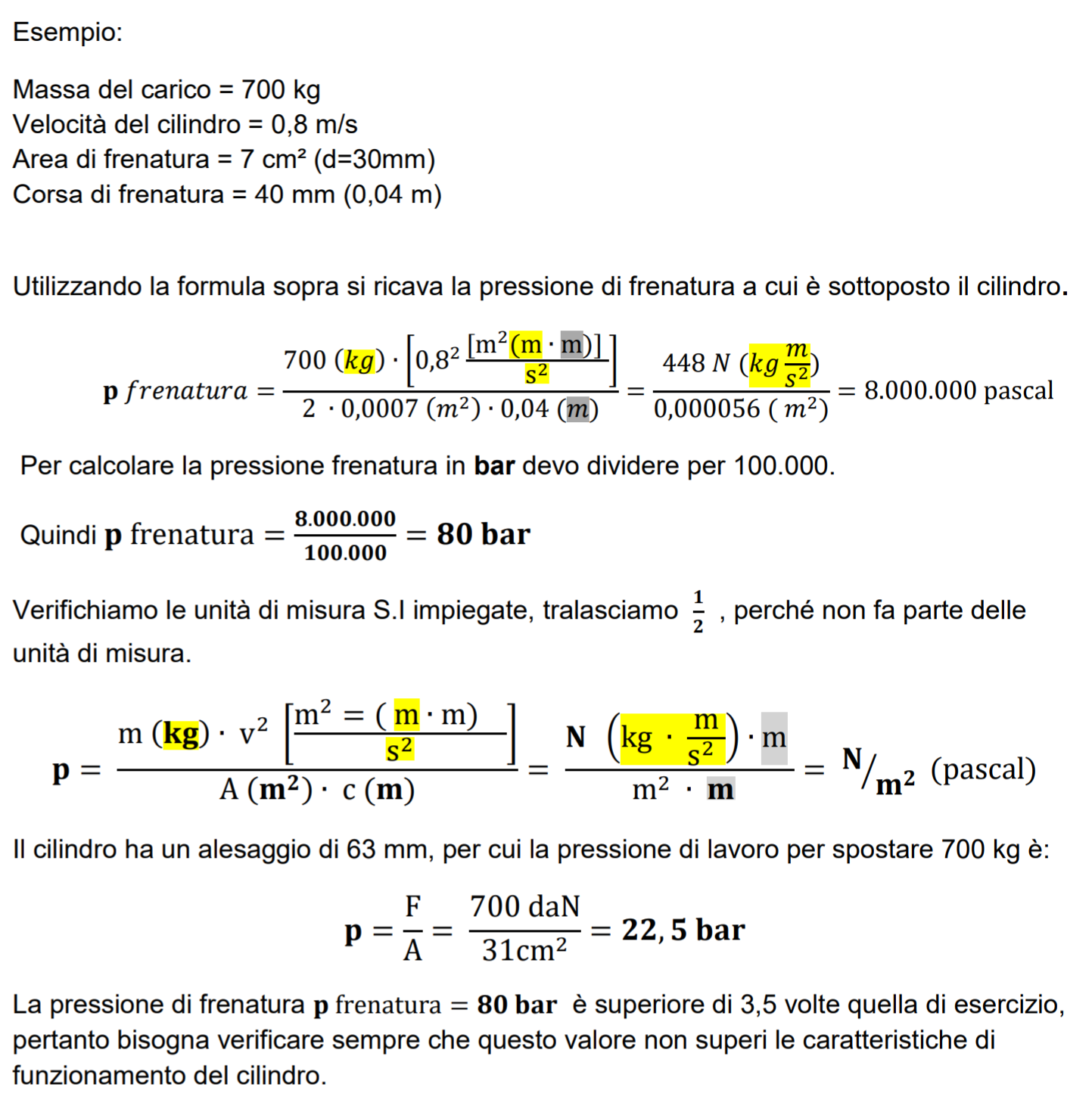 CALCOLO FORZA DI PIEGATURA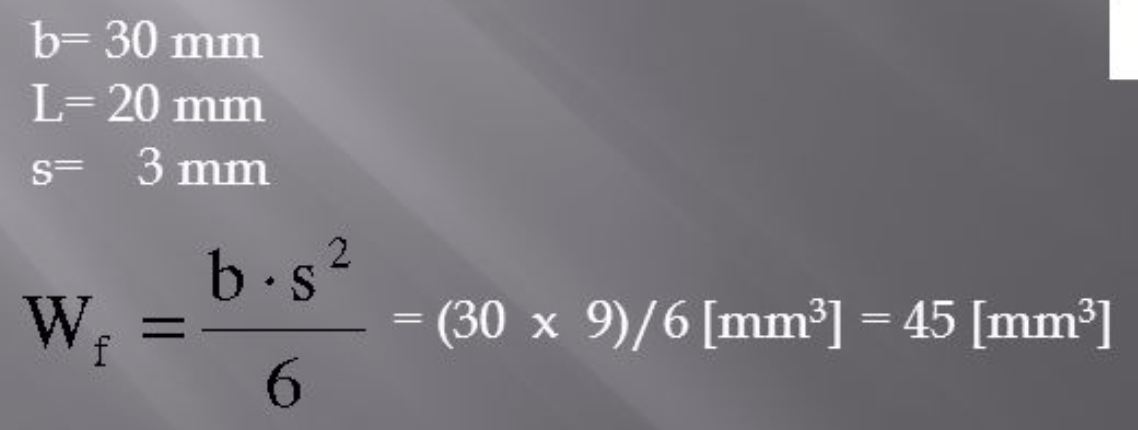 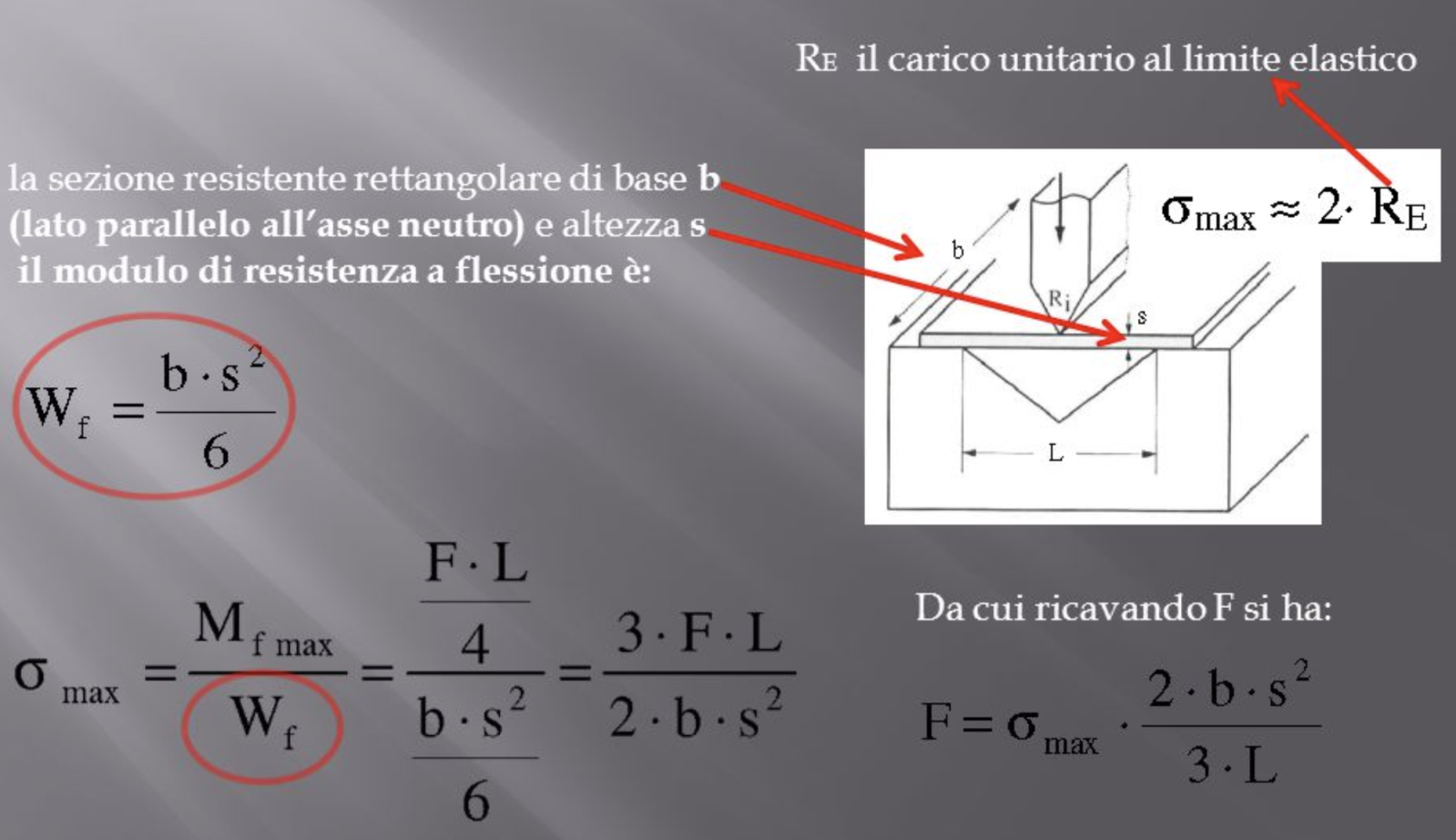 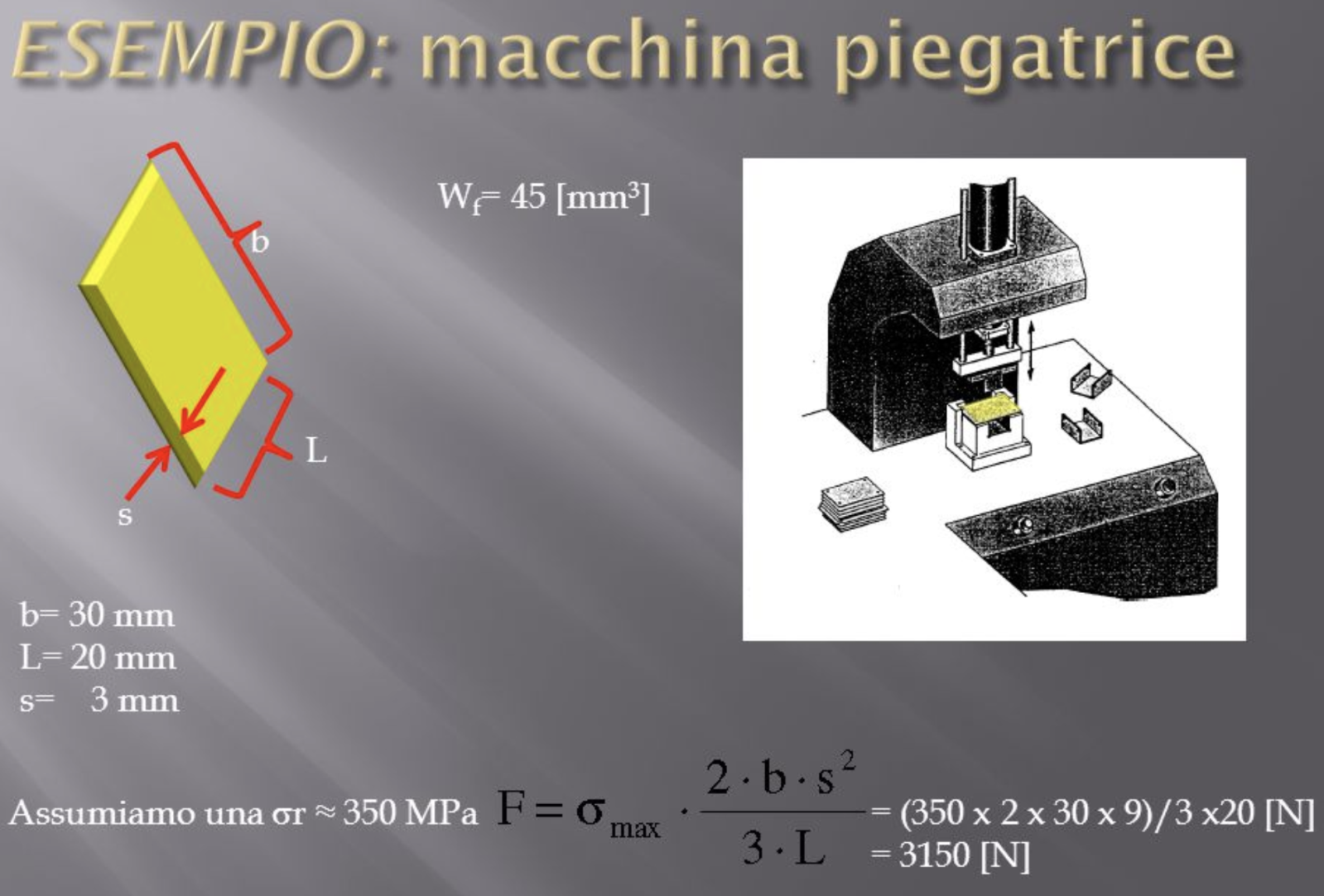 